Erjavčeva cesta 15, SI-1000 Ljubljana	T: 01 230 80 00, 01 230 80 01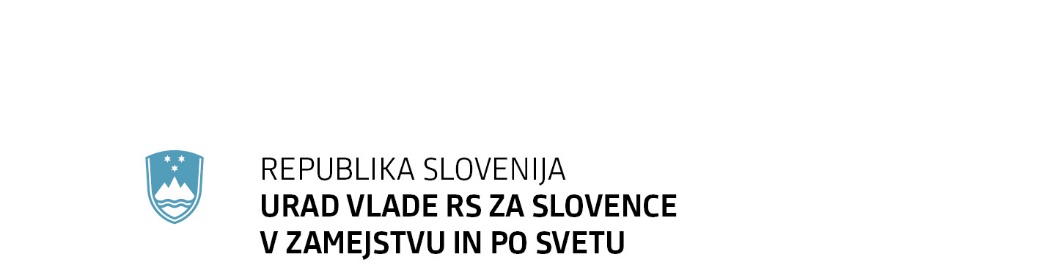 	F: 01 230 80 17 	E: urad.slovenci@gov.si	www.uszs.gov.siInformacija o predstavitvenem obisku ministra za Slovence v zamejstvu in po svetu, Mateja Arčona, pri slovenski narodni skupnosti v Republiki Hrvaški  dne 22.6.2022 PREDLOG ZA OBRAVNAVONamen in program obiska:Namen prvega, seznanitveno-predstavitvenega  obiska ministra Mateja Arčona pri slovenski narodni skupnosti na Hrvaškem je seznanitev z vodilnimi predstavniki slovenske manjšine, z delovanjem in organiziranostjo slovenske skupnosti, z odprtimi vprašanji in z aktualnimi izzivi, s katerimi se slovenska narodna skupnost Sooča.  Srečanje je namenjeno tudi utrjevanju in širjenju sodelovanja Urada VRS za Slovence v zamejstvu in po svetu s slovenskimi strukturami na Hrvaškem.    Srečanje ministra s predstavniki slovenskih struktur na Hrvaškem bo potekalo v prostorih reškega Slovenskega društva Bazovica, kjer ima sedež krovna organizacija, Zveza slovenskih društev na Hrvaškem.  Slednja bo tudi sodelovala pri pripravi ter izvedbi srečanja.   Delegacija: Matej Arčon, minister za Slovence v zamejstvu in po svetu, vodja delegacije, Urad VRS za Slovence v zamejstvu in po svetu;Vesna Humar, državna sekretarka, Urad VRS za Slovence v zamejstvu in po svetu;Anja Lorenzetti, vodja ministrovega kabineta, Urad VRS za Slovence v zamejstvu in po svetu;Rudi Merljak, vodja sektorja za zamejstvo, Urad VRS za Slovence v zamejstvu in po svetu;Ana Šket, svetovalka za odnose z javnostjo, Urad VRS za Slov. v zamejstvu in po svetu.Številka: 0043-9/2022/1Številka: 0043-9/2022/1Ljubljana, 13. 6. 2022Ljubljana, 13. 6. 2022EVA /EVA /GENERALNI SEKRETARIAT VLADE REPUBLIKE SLOVENIJEGp.gs@gov.siGENERALNI SEKRETARIAT VLADE REPUBLIKE SLOVENIJEGp.gs@gov.siZADEVA: Informacija o predstavitvenem obisku ministra za Slovence v zamejstvu in po svetu Mateja Arčona pri slovenski narodni skupnosti na Hrvaškem, 27.6.2022 - predlog za obravnavo ZADEVA: Informacija o predstavitvenem obisku ministra za Slovence v zamejstvu in po svetu Mateja Arčona pri slovenski narodni skupnosti na Hrvaškem, 27.6.2022 - predlog za obravnavo ZADEVA: Informacija o predstavitvenem obisku ministra za Slovence v zamejstvu in po svetu Mateja Arčona pri slovenski narodni skupnosti na Hrvaškem, 27.6.2022 - predlog za obravnavo ZADEVA: Informacija o predstavitvenem obisku ministra za Slovence v zamejstvu in po svetu Mateja Arčona pri slovenski narodni skupnosti na Hrvaškem, 27.6.2022 - predlog za obravnavo 1. Predlog sklepov vlade:1. Predlog sklepov vlade:1. Predlog sklepov vlade:1. Predlog sklepov vlade:Na podlagi šestega odstavka 21. člena Zakona o Vladi Republike Slovenije (Uradni list RS, št. 24/05 – uradno prečiščeno besedilo, 109/08, 38/10 – ZUKN, 8/12, 21/13, 47/13 – ZDU-1G in 65/14), je Vlada Republike Slovenije na svoji . . . seji dne . . . pod točko . . . sprejela naslednji                                                                 S K L E PVlada Republike Slovenije je sprejela informacijo o predstavitvenem obisku ministra za Slovence v zamejstvu in po svetu Mateja Arčona pri slovenski narodni skupnosti  na Hrvaškem  27.6.2022.                                                                                            Barbara Kolenko Helbl                                                                                         generalna sekretarka vlade Sklep prejmejo: - Urad Vlade RS za Slovence v zamejstvu in po svetu- Ministrstvo za zunanje zadeveNa podlagi šestega odstavka 21. člena Zakona o Vladi Republike Slovenije (Uradni list RS, št. 24/05 – uradno prečiščeno besedilo, 109/08, 38/10 – ZUKN, 8/12, 21/13, 47/13 – ZDU-1G in 65/14), je Vlada Republike Slovenije na svoji . . . seji dne . . . pod točko . . . sprejela naslednji                                                                 S K L E PVlada Republike Slovenije je sprejela informacijo o predstavitvenem obisku ministra za Slovence v zamejstvu in po svetu Mateja Arčona pri slovenski narodni skupnosti  na Hrvaškem  27.6.2022.                                                                                            Barbara Kolenko Helbl                                                                                         generalna sekretarka vlade Sklep prejmejo: - Urad Vlade RS za Slovence v zamejstvu in po svetu- Ministrstvo za zunanje zadeveNa podlagi šestega odstavka 21. člena Zakona o Vladi Republike Slovenije (Uradni list RS, št. 24/05 – uradno prečiščeno besedilo, 109/08, 38/10 – ZUKN, 8/12, 21/13, 47/13 – ZDU-1G in 65/14), je Vlada Republike Slovenije na svoji . . . seji dne . . . pod točko . . . sprejela naslednji                                                                 S K L E PVlada Republike Slovenije je sprejela informacijo o predstavitvenem obisku ministra za Slovence v zamejstvu in po svetu Mateja Arčona pri slovenski narodni skupnosti  na Hrvaškem  27.6.2022.                                                                                            Barbara Kolenko Helbl                                                                                         generalna sekretarka vlade Sklep prejmejo: - Urad Vlade RS za Slovence v zamejstvu in po svetu- Ministrstvo za zunanje zadeveNa podlagi šestega odstavka 21. člena Zakona o Vladi Republike Slovenije (Uradni list RS, št. 24/05 – uradno prečiščeno besedilo, 109/08, 38/10 – ZUKN, 8/12, 21/13, 47/13 – ZDU-1G in 65/14), je Vlada Republike Slovenije na svoji . . . seji dne . . . pod točko . . . sprejela naslednji                                                                 S K L E PVlada Republike Slovenije je sprejela informacijo o predstavitvenem obisku ministra za Slovence v zamejstvu in po svetu Mateja Arčona pri slovenski narodni skupnosti  na Hrvaškem  27.6.2022.                                                                                            Barbara Kolenko Helbl                                                                                         generalna sekretarka vlade Sklep prejmejo: - Urad Vlade RS za Slovence v zamejstvu in po svetu- Ministrstvo za zunanje zadeve2. Predlog za obravnavo predloga zakona po nujnem ali skrajšanem postopku v državnem zboru z obrazložitvijo razlogov:2. Predlog za obravnavo predloga zakona po nujnem ali skrajšanem postopku v državnem zboru z obrazložitvijo razlogov:2. Predlog za obravnavo predloga zakona po nujnem ali skrajšanem postopku v državnem zboru z obrazložitvijo razlogov:2. Predlog za obravnavo predloga zakona po nujnem ali skrajšanem postopku v državnem zboru z obrazložitvijo razlogov:////3.a Osebe, odgovorne za strokovno pripravo in usklajenost gradiva:3.a Osebe, odgovorne za strokovno pripravo in usklajenost gradiva:3.a Osebe, odgovorne za strokovno pripravo in usklajenost gradiva:3.a Osebe, odgovorne za strokovno pripravo in usklajenost gradiva:- Vesna Humar, državna sekretarka, Urad Vlade RS za Slovence v zamejstvu in po svetu- Rudi Merljak, vodja sektorja za zamejstvo, Urad Vlade RS za Slovence v zamejstvu in po svetu- Vesna Humar, državna sekretarka, Urad Vlade RS za Slovence v zamejstvu in po svetu- Rudi Merljak, vodja sektorja za zamejstvo, Urad Vlade RS za Slovence v zamejstvu in po svetu- Vesna Humar, državna sekretarka, Urad Vlade RS za Slovence v zamejstvu in po svetu- Rudi Merljak, vodja sektorja za zamejstvo, Urad Vlade RS za Slovence v zamejstvu in po svetu- Vesna Humar, državna sekretarka, Urad Vlade RS za Slovence v zamejstvu in po svetu- Rudi Merljak, vodja sektorja za zamejstvo, Urad Vlade RS za Slovence v zamejstvu in po svetu3.b Zunanji strokovnjaki, ki so sodelovali pri pripravi dela ali celotnega gradiva:3.b Zunanji strokovnjaki, ki so sodelovali pri pripravi dela ali celotnega gradiva:3.b Zunanji strokovnjaki, ki so sodelovali pri pripravi dela ali celotnega gradiva:3.b Zunanji strokovnjaki, ki so sodelovali pri pripravi dela ali celotnega gradiva:////4. Predstavniki vlade, ki bodo sodelovali pri delu državnega zbora:4. Predstavniki vlade, ki bodo sodelovali pri delu državnega zbora:4. Predstavniki vlade, ki bodo sodelovali pri delu državnega zbora:4. Predstavniki vlade, ki bodo sodelovali pri delu državnega zbora:////5. Kratek povzetek gradiva:5. Kratek povzetek gradiva:5. Kratek povzetek gradiva:5. Kratek povzetek gradiva:Minister se bo srečal s predstavniki slovenske narodne skupnosti na Hrvaškem in se seznanil z njihovim delovanjem ter odprtimi vprašanji, s katerimi se srečujejo kot pripadniki manjšine v Republiki Hrvaški.Minister se bo srečal s predstavniki slovenske narodne skupnosti na Hrvaškem in se seznanil z njihovim delovanjem ter odprtimi vprašanji, s katerimi se srečujejo kot pripadniki manjšine v Republiki Hrvaški.Minister se bo srečal s predstavniki slovenske narodne skupnosti na Hrvaškem in se seznanil z njihovim delovanjem ter odprtimi vprašanji, s katerimi se srečujejo kot pripadniki manjšine v Republiki Hrvaški.Minister se bo srečal s predstavniki slovenske narodne skupnosti na Hrvaškem in se seznanil z njihovim delovanjem ter odprtimi vprašanji, s katerimi se srečujejo kot pripadniki manjšine v Republiki Hrvaški.6. Presoja posledic za:6. Presoja posledic za:6. Presoja posledic za:6. Presoja posledic za:a)javnofinančna sredstva nad 40.000 EUR v tekočem in naslednjih treh letihjavnofinančna sredstva nad 40.000 EUR v tekočem in naslednjih treh letihNEb)usklajenost slovenskega pravnega reda s pravnim redom Evropske unijeusklajenost slovenskega pravnega reda s pravnim redom Evropske unijeNEc)administrativne poslediceadministrativne poslediceNEč)gospodarstvo, zlasti mala in srednja podjetja ter konkurenčnost podjetijgospodarstvo, zlasti mala in srednja podjetja ter konkurenčnost podjetijNEd)okolje, vključno s prostorskimi in varstvenimi vidikiokolje, vključno s prostorskimi in varstvenimi vidikiNEe)socialno področjesocialno področjeNEf)dokumente razvojnega načrtovanja:nacionalne dokumente razvojnega načrtovanjarazvojne politike na ravni programov po strukturi razvojne klasifikacije programskega proračunarazvojne dokumente Evropske unije in mednarodnih organizacijdokumente razvojnega načrtovanja:nacionalne dokumente razvojnega načrtovanjarazvojne politike na ravni programov po strukturi razvojne klasifikacije programskega proračunarazvojne dokumente Evropske unije in mednarodnih organizacijNE7.a Predstavitev ocene finančnih posledic nad 40.000 EUR:7.a Predstavitev ocene finančnih posledic nad 40.000 EUR:7.a Predstavitev ocene finančnih posledic nad 40.000 EUR:7.a Predstavitev ocene finančnih posledic nad 40.000 EUR:I. Ocena finančnih posledic, ki niso načrtovane v sprejetem proračunuI. Ocena finančnih posledic, ki niso načrtovane v sprejetem proračunuI. Ocena finančnih posledic, ki niso načrtovane v sprejetem proračunuI. Ocena finančnih posledic, ki niso načrtovane v sprejetem proračunuI. Ocena finančnih posledic, ki niso načrtovane v sprejetem proračunuI. Ocena finančnih posledic, ki niso načrtovane v sprejetem proračunuI. Ocena finančnih posledic, ki niso načrtovane v sprejetem proračunuI. Ocena finančnih posledic, ki niso načrtovane v sprejetem proračunuI. Ocena finančnih posledic, ki niso načrtovane v sprejetem proračunuTekoče leto (t)Tekoče leto (t)t + 1t + 2t + 2t + 2t + 3Predvideno povečanje (+) ali zmanjšanje (–) prihodkov državnega proračuna Predvideno povečanje (+) ali zmanjšanje (–) prihodkov državnega proračuna Predvideno povečanje (+) ali zmanjšanje (–) prihodkov občinskih proračunov Predvideno povečanje (+) ali zmanjšanje (–) prihodkov občinskih proračunov Predvideno povečanje (+) ali zmanjšanje (–) odhodkov državnega proračuna Predvideno povečanje (+) ali zmanjšanje (–) odhodkov državnega proračuna Predvideno povečanje (+) ali zmanjšanje (–) odhodkov občinskih proračunovPredvideno povečanje (+) ali zmanjšanje (–) odhodkov občinskih proračunovPredvideno povečanje (+) ali zmanjšanje (–) obveznosti za druga javnofinančna sredstvaPredvideno povečanje (+) ali zmanjšanje (–) obveznosti za druga javnofinančna sredstvaII. Finančne posledice za državni proračunII. Finančne posledice za državni proračunII. Finančne posledice za državni proračunII. Finančne posledice za državni proračunII. Finančne posledice za državni proračunII. Finančne posledice za državni proračunII. Finančne posledice za državni proračunII. Finančne posledice za državni proračunII. Finančne posledice za državni proračunII.a Pravice porabe za izvedbo predlaganih rešitev so zagotovljene:II.a Pravice porabe za izvedbo predlaganih rešitev so zagotovljene:II.a Pravice porabe za izvedbo predlaganih rešitev so zagotovljene:II.a Pravice porabe za izvedbo predlaganih rešitev so zagotovljene:II.a Pravice porabe za izvedbo predlaganih rešitev so zagotovljene:II.a Pravice porabe za izvedbo predlaganih rešitev so zagotovljene:II.a Pravice porabe za izvedbo predlaganih rešitev so zagotovljene:II.a Pravice porabe za izvedbo predlaganih rešitev so zagotovljene:II.a Pravice porabe za izvedbo predlaganih rešitev so zagotovljene:Ime proračunskega uporabnika Šifra in naziv ukrepa, projektaŠifra in naziv ukrepa, projektaŠifra in naziv proračunske postavkeŠifra in naziv proračunske postavkeZnesek za tekoče leto (t)Znesek za tekoče leto (t)Znesek za tekoče leto (t)Znesek za t + 1SKUPAJSKUPAJSKUPAJSKUPAJSKUPAJII.b Manjkajoče pravice porabe bodo zagotovljene s prerazporeditvijo:II.b Manjkajoče pravice porabe bodo zagotovljene s prerazporeditvijo:II.b Manjkajoče pravice porabe bodo zagotovljene s prerazporeditvijo:II.b Manjkajoče pravice porabe bodo zagotovljene s prerazporeditvijo:II.b Manjkajoče pravice porabe bodo zagotovljene s prerazporeditvijo:II.b Manjkajoče pravice porabe bodo zagotovljene s prerazporeditvijo:II.b Manjkajoče pravice porabe bodo zagotovljene s prerazporeditvijo:II.b Manjkajoče pravice porabe bodo zagotovljene s prerazporeditvijo:II.b Manjkajoče pravice porabe bodo zagotovljene s prerazporeditvijo:Ime proračunskega uporabnika Šifra in naziv ukrepa, projektaŠifra in naziv ukrepa, projektaŠifra in naziv proračunske postavke Šifra in naziv proračunske postavke Znesek za tekoče leto (t)Znesek za tekoče leto (t)Znesek za tekoče leto (t)Znesek za t + 1 SKUPAJSKUPAJSKUPAJSKUPAJSKUPAJII.c Načrtovana nadomestitev zmanjšanih prihodkov in povečanih odhodkov proračuna:II.c Načrtovana nadomestitev zmanjšanih prihodkov in povečanih odhodkov proračuna:II.c Načrtovana nadomestitev zmanjšanih prihodkov in povečanih odhodkov proračuna:II.c Načrtovana nadomestitev zmanjšanih prihodkov in povečanih odhodkov proračuna:II.c Načrtovana nadomestitev zmanjšanih prihodkov in povečanih odhodkov proračuna:II.c Načrtovana nadomestitev zmanjšanih prihodkov in povečanih odhodkov proračuna:II.c Načrtovana nadomestitev zmanjšanih prihodkov in povečanih odhodkov proračuna:II.c Načrtovana nadomestitev zmanjšanih prihodkov in povečanih odhodkov proračuna:II.c Načrtovana nadomestitev zmanjšanih prihodkov in povečanih odhodkov proračuna:Novi prihodkiNovi prihodkiNovi prihodkiZnesek za tekoče leto (t)Znesek za tekoče leto (t)Znesek za tekoče leto (t)Znesek za t + 1Znesek za t + 1Znesek za t + 1SKUPAJSKUPAJSKUPAJ7.b Predstavitev ocene finančnih posledic pod 40.000 EUR:Finančna sredstva za obisk so zagotovljena na proračunski podstavki Urada Vlade RS za Slovence v zamejstvu in po svetu 5479-materialni stroški.7.b Predstavitev ocene finančnih posledic pod 40.000 EUR:Finančna sredstva za obisk so zagotovljena na proračunski podstavki Urada Vlade RS za Slovence v zamejstvu in po svetu 5479-materialni stroški.7.b Predstavitev ocene finančnih posledic pod 40.000 EUR:Finančna sredstva za obisk so zagotovljena na proračunski podstavki Urada Vlade RS za Slovence v zamejstvu in po svetu 5479-materialni stroški.7.b Predstavitev ocene finančnih posledic pod 40.000 EUR:Finančna sredstva za obisk so zagotovljena na proračunski podstavki Urada Vlade RS za Slovence v zamejstvu in po svetu 5479-materialni stroški.7.b Predstavitev ocene finančnih posledic pod 40.000 EUR:Finančna sredstva za obisk so zagotovljena na proračunski podstavki Urada Vlade RS za Slovence v zamejstvu in po svetu 5479-materialni stroški.7.b Predstavitev ocene finančnih posledic pod 40.000 EUR:Finančna sredstva za obisk so zagotovljena na proračunski podstavki Urada Vlade RS za Slovence v zamejstvu in po svetu 5479-materialni stroški.7.b Predstavitev ocene finančnih posledic pod 40.000 EUR:Finančna sredstva za obisk so zagotovljena na proračunski podstavki Urada Vlade RS za Slovence v zamejstvu in po svetu 5479-materialni stroški.7.b Predstavitev ocene finančnih posledic pod 40.000 EUR:Finančna sredstva za obisk so zagotovljena na proračunski podstavki Urada Vlade RS za Slovence v zamejstvu in po svetu 5479-materialni stroški.7.b Predstavitev ocene finančnih posledic pod 40.000 EUR:Finančna sredstva za obisk so zagotovljena na proračunski podstavki Urada Vlade RS za Slovence v zamejstvu in po svetu 5479-materialni stroški.8. Predstavitev sodelovanja z združenji občin:8. Predstavitev sodelovanja z združenji občin:8. Predstavitev sodelovanja z združenji občin:8. Predstavitev sodelovanja z združenji občin:8. Predstavitev sodelovanja z združenji občin:8. Predstavitev sodelovanja z združenji občin:8. Predstavitev sodelovanja z združenji občin:8. Predstavitev sodelovanja z združenji občin:8. Predstavitev sodelovanja z združenji občin:Vsebina predloženega gradiva (predpisa) vpliva na:pristojnosti občin,delovanje občin,financiranje občin.Vsebina predloženega gradiva (predpisa) vpliva na:pristojnosti občin,delovanje občin,financiranje občin.Vsebina predloženega gradiva (predpisa) vpliva na:pristojnosti občin,delovanje občin,financiranje občin.Vsebina predloženega gradiva (predpisa) vpliva na:pristojnosti občin,delovanje občin,financiranje občin.Vsebina predloženega gradiva (predpisa) vpliva na:pristojnosti občin,delovanje občin,financiranje občin.Vsebina predloženega gradiva (predpisa) vpliva na:pristojnosti občin,delovanje občin,financiranje občin.Vsebina predloženega gradiva (predpisa) vpliva na:pristojnosti občin,delovanje občin,financiranje občin.NENEGradivo (predpis) je bilo poslano v mnenje: Skupnosti občin Slovenije SOS: NEZdruženju občin Slovenije ZOS: NEZdruženju mestnih občin Slovenije ZMOS: NEPredlogi in pripombe združenj so bili upoštevani:v celoti,večinoma,delno,niso bili upoštevani.Bistveni predlogi in pripombe, ki niso bili upoštevani.Gradivo (predpis) je bilo poslano v mnenje: Skupnosti občin Slovenije SOS: NEZdruženju občin Slovenije ZOS: NEZdruženju mestnih občin Slovenije ZMOS: NEPredlogi in pripombe združenj so bili upoštevani:v celoti,večinoma,delno,niso bili upoštevani.Bistveni predlogi in pripombe, ki niso bili upoštevani.Gradivo (predpis) je bilo poslano v mnenje: Skupnosti občin Slovenije SOS: NEZdruženju občin Slovenije ZOS: NEZdruženju mestnih občin Slovenije ZMOS: NEPredlogi in pripombe združenj so bili upoštevani:v celoti,večinoma,delno,niso bili upoštevani.Bistveni predlogi in pripombe, ki niso bili upoštevani.Gradivo (predpis) je bilo poslano v mnenje: Skupnosti občin Slovenije SOS: NEZdruženju občin Slovenije ZOS: NEZdruženju mestnih občin Slovenije ZMOS: NEPredlogi in pripombe združenj so bili upoštevani:v celoti,večinoma,delno,niso bili upoštevani.Bistveni predlogi in pripombe, ki niso bili upoštevani.Gradivo (predpis) je bilo poslano v mnenje: Skupnosti občin Slovenije SOS: NEZdruženju občin Slovenije ZOS: NEZdruženju mestnih občin Slovenije ZMOS: NEPredlogi in pripombe združenj so bili upoštevani:v celoti,večinoma,delno,niso bili upoštevani.Bistveni predlogi in pripombe, ki niso bili upoštevani.Gradivo (predpis) je bilo poslano v mnenje: Skupnosti občin Slovenije SOS: NEZdruženju občin Slovenije ZOS: NEZdruženju mestnih občin Slovenije ZMOS: NEPredlogi in pripombe združenj so bili upoštevani:v celoti,večinoma,delno,niso bili upoštevani.Bistveni predlogi in pripombe, ki niso bili upoštevani.Gradivo (predpis) je bilo poslano v mnenje: Skupnosti občin Slovenije SOS: NEZdruženju občin Slovenije ZOS: NEZdruženju mestnih občin Slovenije ZMOS: NEPredlogi in pripombe združenj so bili upoštevani:v celoti,večinoma,delno,niso bili upoštevani.Bistveni predlogi in pripombe, ki niso bili upoštevani.Gradivo (predpis) je bilo poslano v mnenje: Skupnosti občin Slovenije SOS: NEZdruženju občin Slovenije ZOS: NEZdruženju mestnih občin Slovenije ZMOS: NEPredlogi in pripombe združenj so bili upoštevani:v celoti,večinoma,delno,niso bili upoštevani.Bistveni predlogi in pripombe, ki niso bili upoštevani.Gradivo (predpis) je bilo poslano v mnenje: Skupnosti občin Slovenije SOS: NEZdruženju občin Slovenije ZOS: NEZdruženju mestnih občin Slovenije ZMOS: NEPredlogi in pripombe združenj so bili upoštevani:v celoti,večinoma,delno,niso bili upoštevani.Bistveni predlogi in pripombe, ki niso bili upoštevani.9. Predstavitev sodelovanja javnosti:9. Predstavitev sodelovanja javnosti:9. Predstavitev sodelovanja javnosti:9. Predstavitev sodelovanja javnosti:9. Predstavitev sodelovanja javnosti:9. Predstavitev sodelovanja javnosti:9. Predstavitev sodelovanja javnosti:9. Predstavitev sodelovanja javnosti:9. Predstavitev sodelovanja javnosti:Gradivo je bilo predhodno objavljeno na spletni strani predlagatelja:Gradivo je bilo predhodno objavljeno na spletni strani predlagatelja:Gradivo je bilo predhodno objavljeno na spletni strani predlagatelja:Gradivo je bilo predhodno objavljeno na spletni strani predlagatelja:Gradivo je bilo predhodno objavljeno na spletni strani predlagatelja:Gradivo je bilo predhodno objavljeno na spletni strani predlagatelja:Gradivo je bilo predhodno objavljeno na spletni strani predlagatelja:NENEKo se pripravljajo informacije za vlado, objava vsebine takih gradiv na spletni strani ni potrebna.Ko se pripravljajo informacije za vlado, objava vsebine takih gradiv na spletni strani ni potrebna.Ko se pripravljajo informacije za vlado, objava vsebine takih gradiv na spletni strani ni potrebna.Ko se pripravljajo informacije za vlado, objava vsebine takih gradiv na spletni strani ni potrebna.Ko se pripravljajo informacije za vlado, objava vsebine takih gradiv na spletni strani ni potrebna.Ko se pripravljajo informacije za vlado, objava vsebine takih gradiv na spletni strani ni potrebna.Ko se pripravljajo informacije za vlado, objava vsebine takih gradiv na spletni strani ni potrebna.Ko se pripravljajo informacije za vlado, objava vsebine takih gradiv na spletni strani ni potrebna.Ko se pripravljajo informacije za vlado, objava vsebine takih gradiv na spletni strani ni potrebna.10. Pri pripravi gradiva so bile upoštevane zahteve iz Resolucije o normativni dejavnosti:10. Pri pripravi gradiva so bile upoštevane zahteve iz Resolucije o normativni dejavnosti:10. Pri pripravi gradiva so bile upoštevane zahteve iz Resolucije o normativni dejavnosti:10. Pri pripravi gradiva so bile upoštevane zahteve iz Resolucije o normativni dejavnosti:10. Pri pripravi gradiva so bile upoštevane zahteve iz Resolucije o normativni dejavnosti:10. Pri pripravi gradiva so bile upoštevane zahteve iz Resolucije o normativni dejavnosti:10. Pri pripravi gradiva so bile upoštevane zahteve iz Resolucije o normativni dejavnosti:NENE11. Gradivo je uvrščeno v delovni program vlade:11. Gradivo je uvrščeno v delovni program vlade:11. Gradivo je uvrščeno v delovni program vlade:11. Gradivo je uvrščeno v delovni program vlade:11. Gradivo je uvrščeno v delovni program vlade:11. Gradivo je uvrščeno v delovni program vlade:11. Gradivo je uvrščeno v delovni program vlade:NENE             Vesna Humar        državna sekretarka              Vesna Humar        državna sekretarka              Vesna Humar        državna sekretarka              Vesna Humar        državna sekretarka              Vesna Humar        državna sekretarka              Vesna Humar        državna sekretarka              Vesna Humar        državna sekretarka              Vesna Humar        državna sekretarka              Vesna Humar        državna sekretarka 